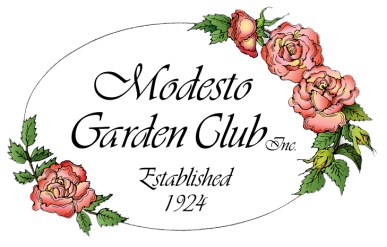 AWARD:Six $1,500 scholarships will be awarded to students who will be attending a 2 or 4 year college as undergraduates. Scholarship winners will be notified no later than July 1. Previous successful scholarship applicants are encouraged to re-apply as long as they continue to meet the eligibility criteria.STUDENT ELIGIBILITY:To be eligible for the Modesto Garden Club scholarship, the student shall:1. Be a resident of Stanislaus County, or be attending high school or college in Stanislaus County.2. Be a high school graduating senior, or be enrolled, or accepted, as a full-time student in a community college or four year college or university. 3. Be majoring in the study of Agronomy, Agriculture Education, Floriculture, Horticulture, Landscape Design, Botany, Forestry, Wildlife Science, Plant Pathology/Science, City (Rural & Urban) Planning, Habitat or Forest/Systems Ecology, Environmental Concerns, Environmental Conservation, Land Management, or allied subjects. 4. Have maintained at least a 3.0 GPA for the most recent semester.MISSION STATEMENT:The Supplemental Application section will be scored on how the applicant demonstrates how their goals and objectives relate to the Modesto Garden Club mission statement. 	“To educate, impart knowledge and skills of landscape design, flora 	culture, agriculture, arborvitae, insects, ornamental horticulture, and 		ornithology. To instill the joy of gardening for Club members, school 		children, senior citizens and the community-at-large.”APPLICATION PROCEDURE:Application documents are interactive forms which can be completed on the computer, then printed for inclusion in the application package. The following documents must be submitted:1.  Modesto Garden Club Student Application (1 page)2.  Supplemental Application (2 pages, includes Education Goals, Employment Objective, Activities and Narrative Statement). Do not write more than the space allows.3.  Transcripts. 	a.	Unofficial transcripts may be submitted with the application. 	b. 	The transcript must show the first and last name of the applicant.c.	The Scholarship Chairperson reserves the right to request official transcripts if needed for clarification.4. Submit only the required items. Anything extra will be purged from the application package prior to review by the committee.SCORING APPLICATIONS:The following scale of points will be used for the evaluation of each application:  5%	Application  5%	Grade Point Average (GPA)90%	Supplemental Application (20% Education Goals, 20% Employment Objective, 25% 	Activities, 25% Narrative Statement)SUBMITTING APPLICATIONS:1. Mail the completed application package (application, supplemental application) in one large envelope2.	Include the proper postage. 3.	Do not place the documents in page protectors, in any sort of binder, or staple the pages. 4.	Applications must be postmarked on or before May 1. Applications not postmarked by this date will not be accepted. 5.	Do NOT send the application by registered mail. 6.	Mail the application to: 		Modesto Garden Club, Scholarship Chairperson		622 14th Street		Modesto CA 95355If you have questions please contact the Scholarship Chairperson at: gardenscholarship@gmail.com